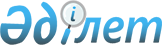 О переименовании государственного учреждения "Республиканская казахская средняя музыкальная школа-интернат имени А. Жубанова"»Министерства образования и науки Республики КазахстанПостановление Правительства Республики Казахстан от 7 октября 2004 года N 1041

      Правительство Республики Казахстан постановляет:




      1. Переименовать государственное учреждение "Республиканская казахская средняя музыкальная школа-интернат имени А. Жубанова"»Министерства образования и науки 



Республики Казахстан в государственное учреждение "Республиканская казахская средняя  специализированная музыкальная школа-интернат для одаренных детей имени А. Жубанова"



Министерства образования и науки Республики Казахстан.




      2. Министерству образования и науки Республики Казахстан принять меры, вытекающие из настоящего постановления.




      3. Внести в некоторое решения Правительства Республики Казахстан следующие изменения:




      1) 


(Подпункт 1) утратил силу - постановлением Правительства РК от 28 октября 2004 г. 


 N 1111 


 )






      2) в 
 постановлении 
 Правительства Республики Казахстан от 26 декабря 2003 года N 1327 "Об утверждении паспортов республиканских бюджетных программ на 2004 год":



      в 
 приложении 196 
 к указанному постановлению:



      в таблице пункта 6 "План мероприятий по реализации бюджетной программы":



      в графе 7 слова "Республиканская казахская средняя музыкальная школа-интернат имени А. Жубанова" заменить словами "Республиканская казахская средняя специализированная музыкальная школа-интернат для одаренных детей имени А. Жубанова";




      3) 


(Подпункт 3 утратил силу - постановлением Правительства РК от 5 марта 2005 г. 


 N 214 


 )








      4. Настоящее постановление вступает в силу со дня подписания.


      

Премьер-Министр     




      Республики Казахстан 


					© 2012. РГП на ПХВ «Институт законодательства и правовой информации Республики Казахстан» Министерства юстиции Республики Казахстан
				